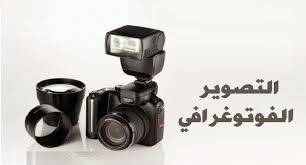  كلية العلوم والدراسات الإنسانية بالغاط  تنظم دورة تدريبية للطالبات بعنوان : " معًـا لِنسعد بالذكريـات " دشنت وكيلة كلية العلوم والدراسات الإنسانية بالغاط –لأقسام الطالبات - الأستاذة: جميلة الحربي , وتحت أشراف وحدة النشاط الطلابي , دورة تدريبية لتعليم  أساسيات التصوير الفوتوغـرافي  بعــنوان      " معًـا لِنسعد بالذكريـات "مع المصوّرة الطالبة : نوف الروقـي  , لمدة يوم واحد هدفها التعريف بالأساسيات والمبادئ  للتصوير الفوتوغرافي بطريقة احترافية  .. وفي نهاية الدورة أقيمت ورشة عمل " تطبيق " لما تم  شرحة عن أساسيات التصوير الفوتوغرافي  وأيضاً وضع الملاحظات على ما تم ألتقاطة من قبل المتدربات .  *مرفق صورة من دورة " لنسعد بالذكريات " بعدسة : أ. خلود الحريص .أعداد التقرير: أ. بشرى الحشيبري ,,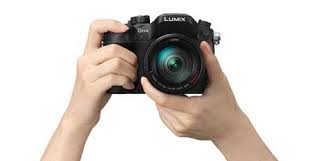 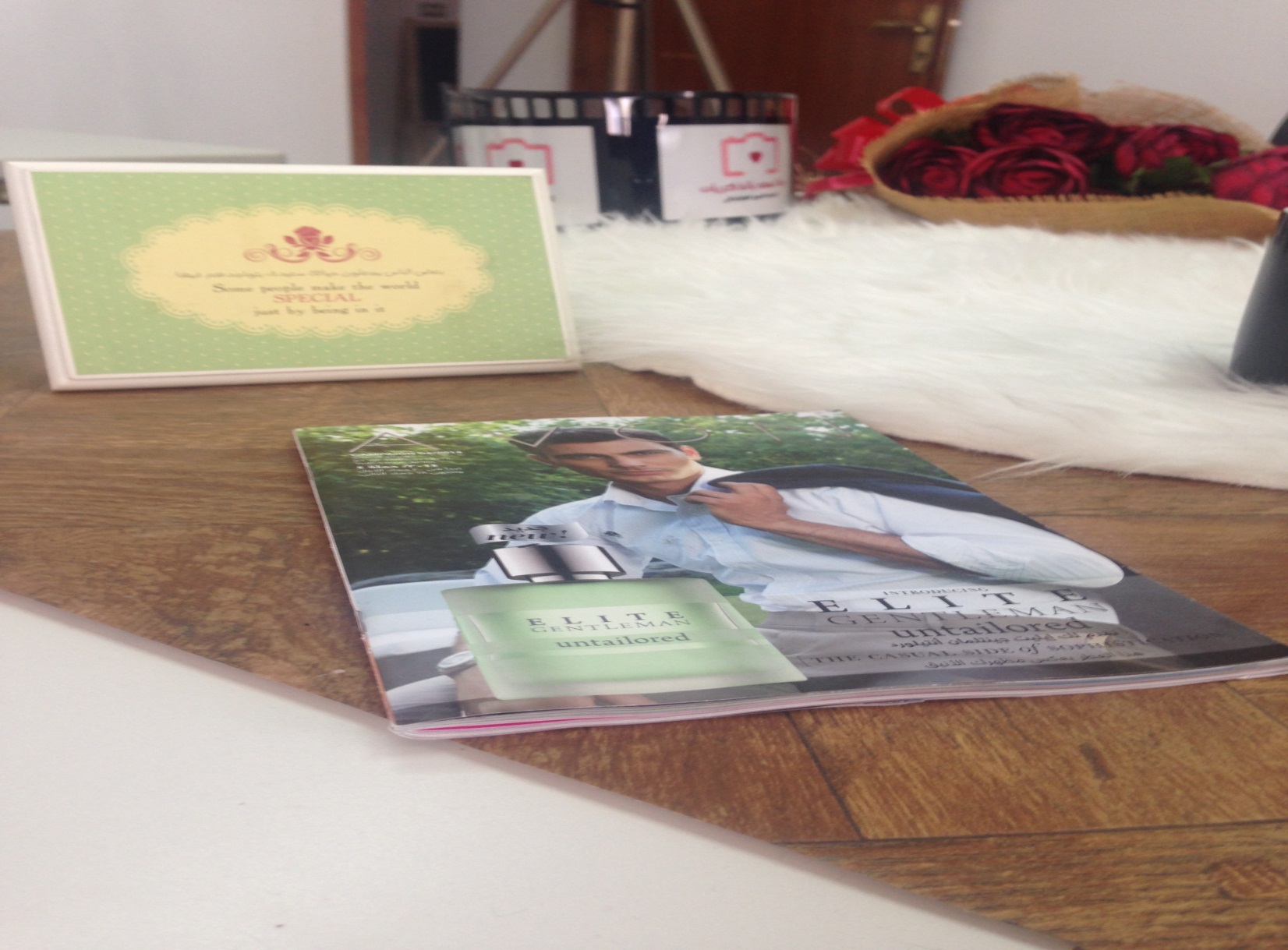 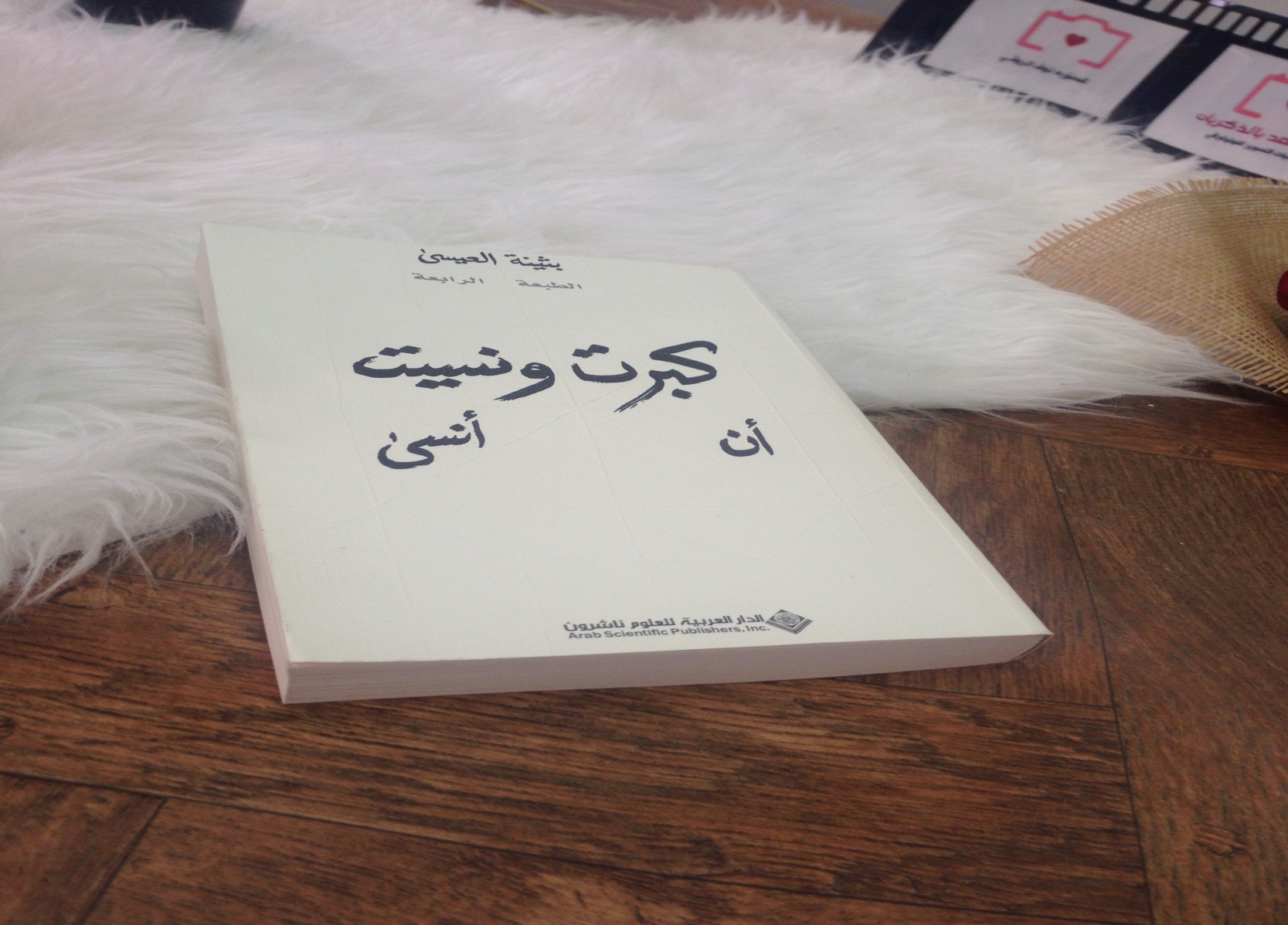 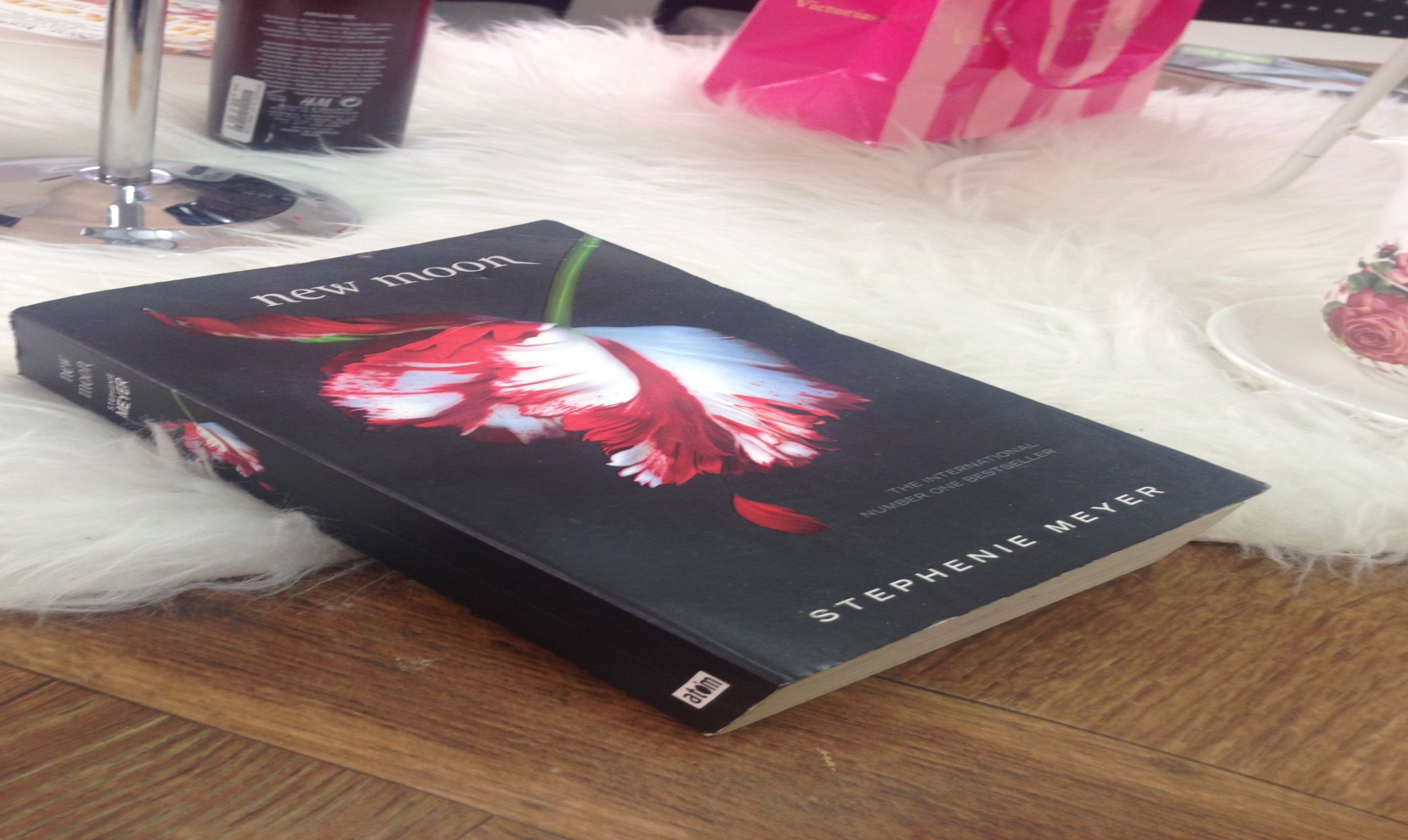 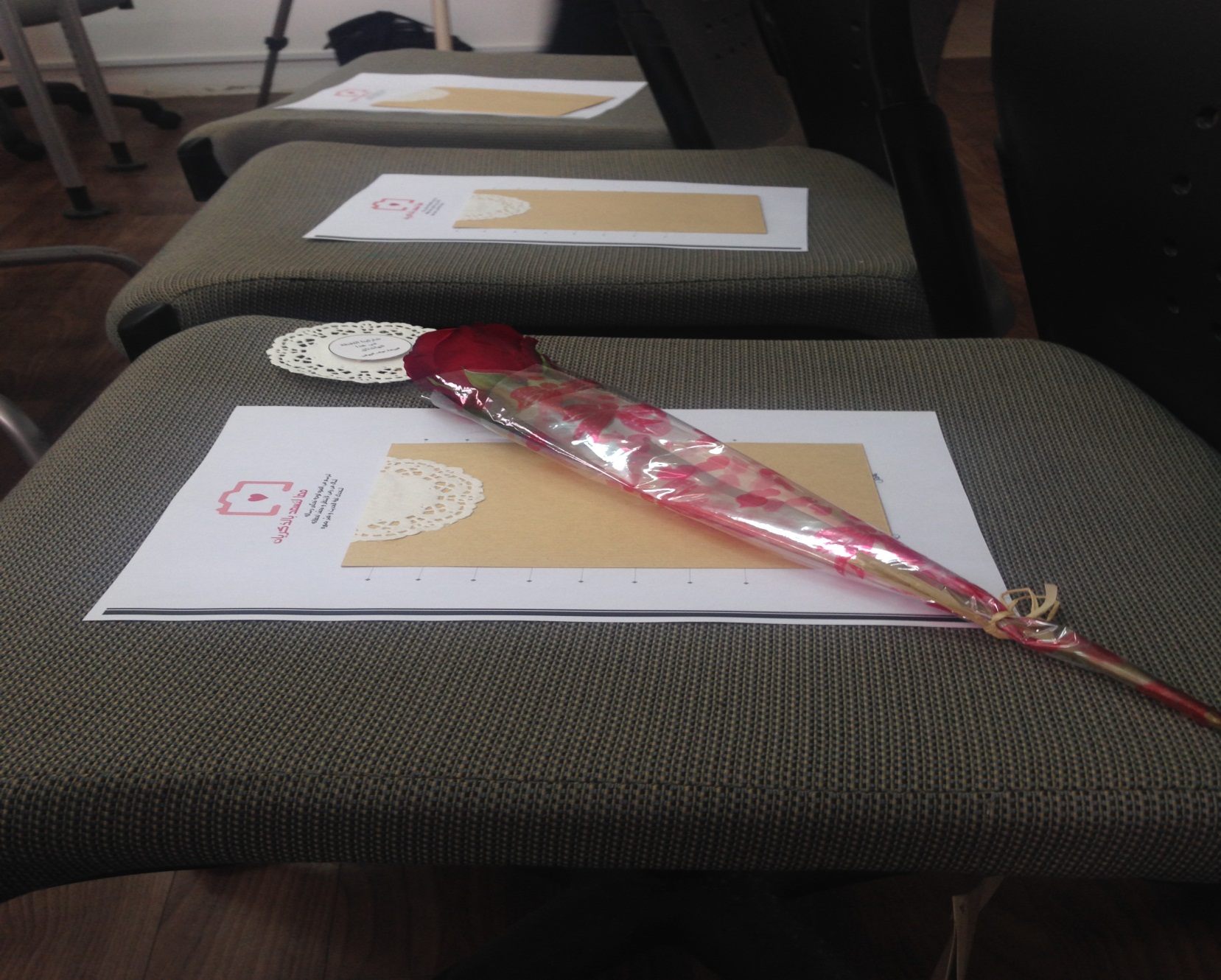 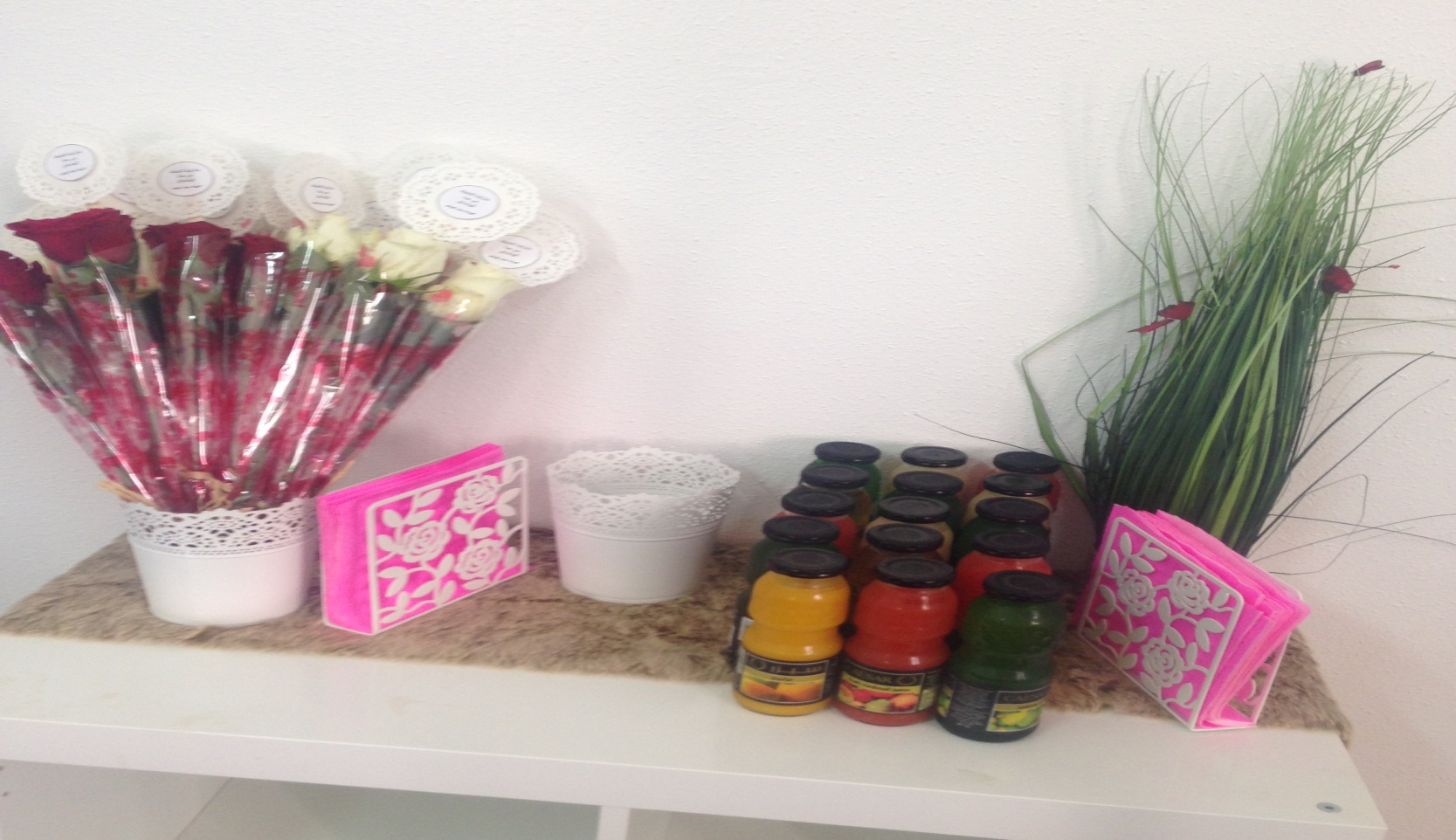 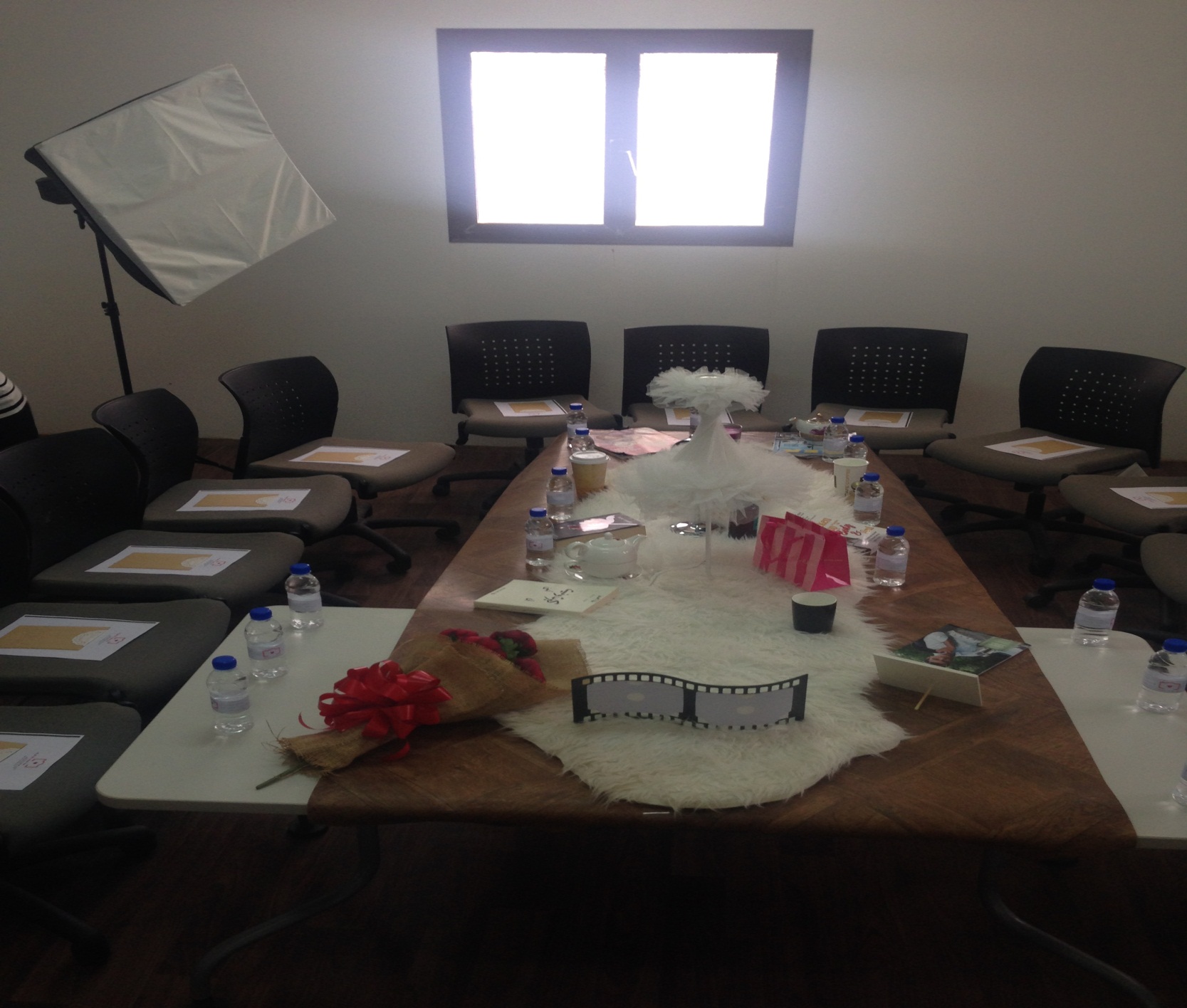 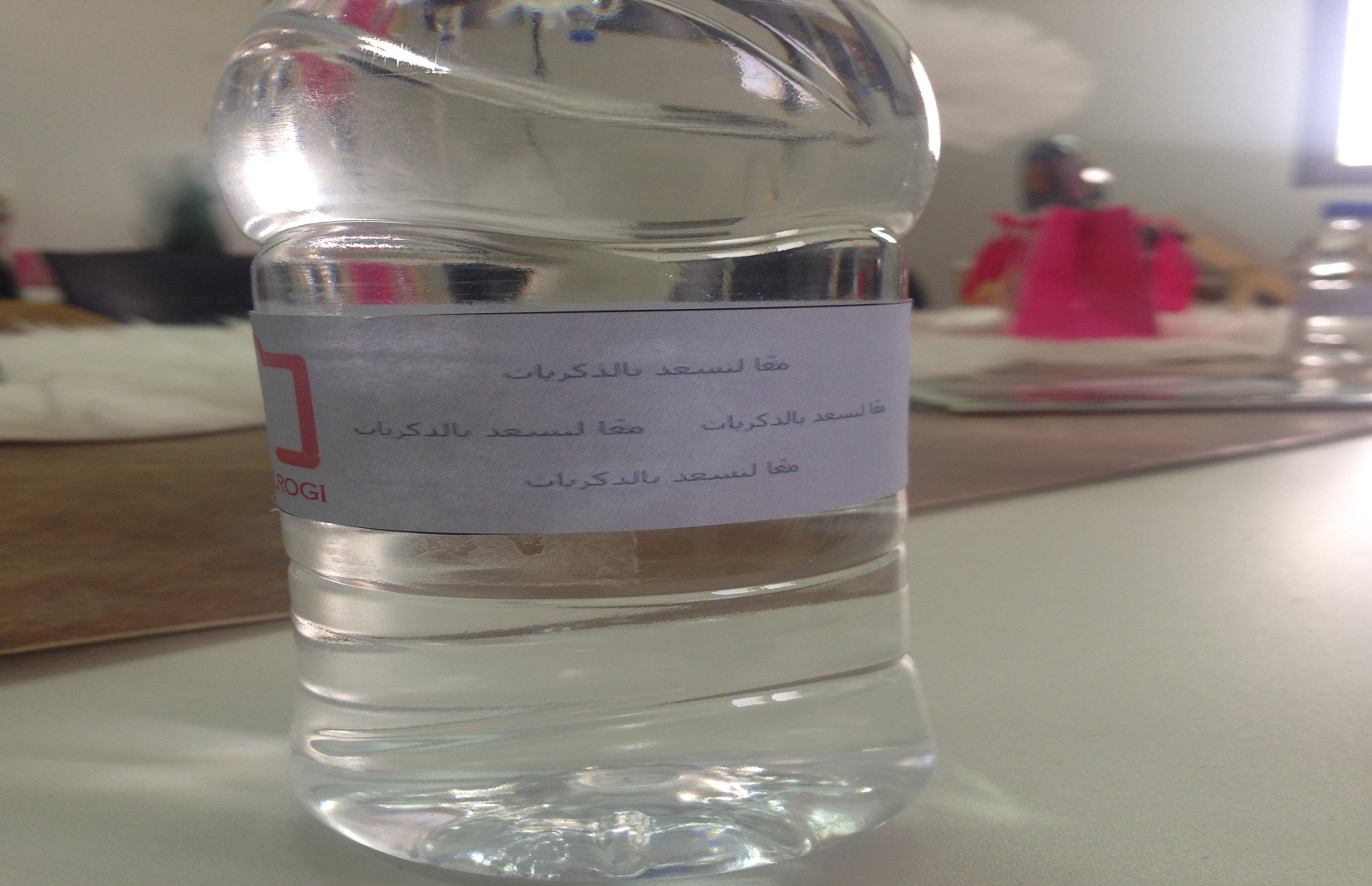 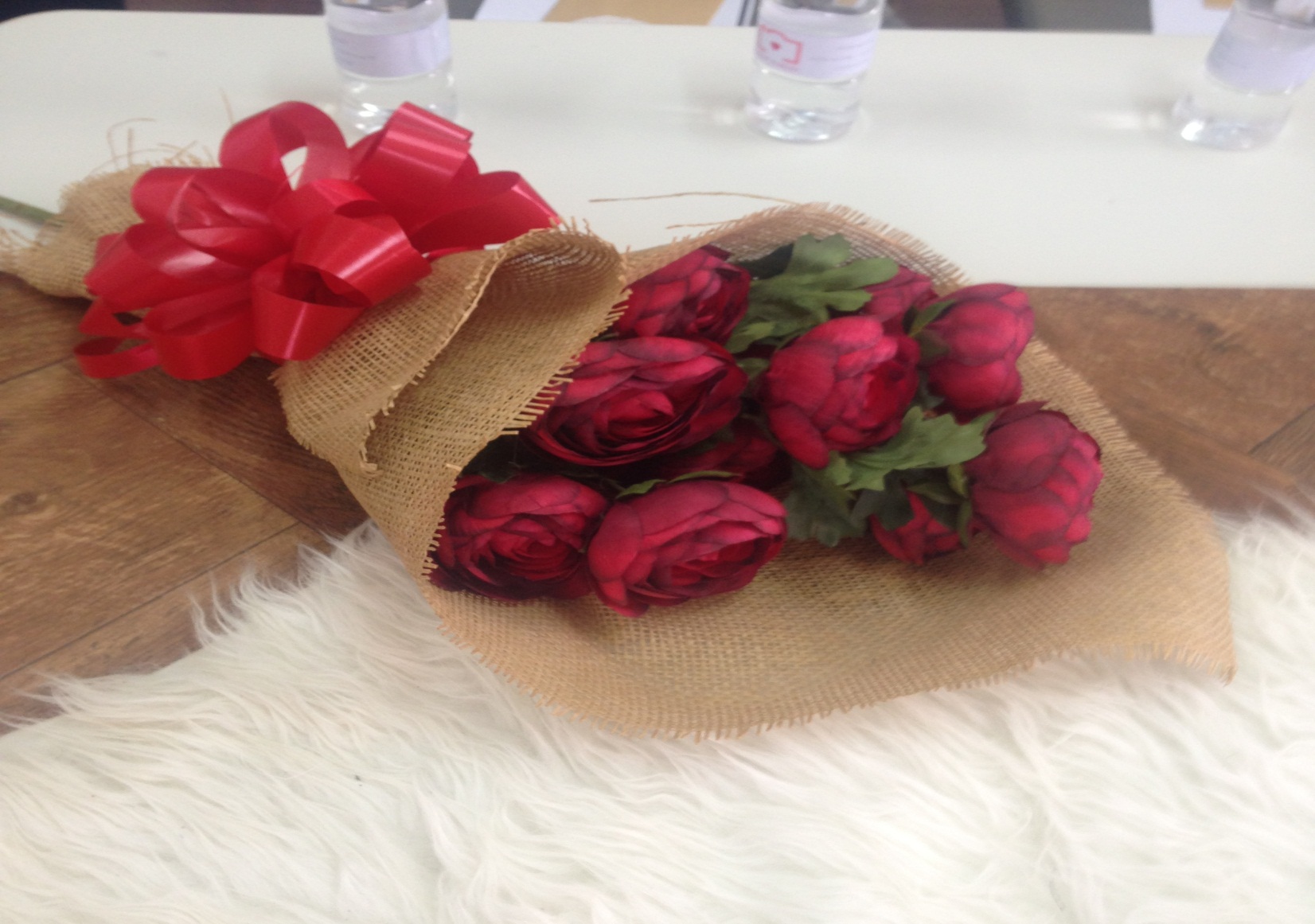 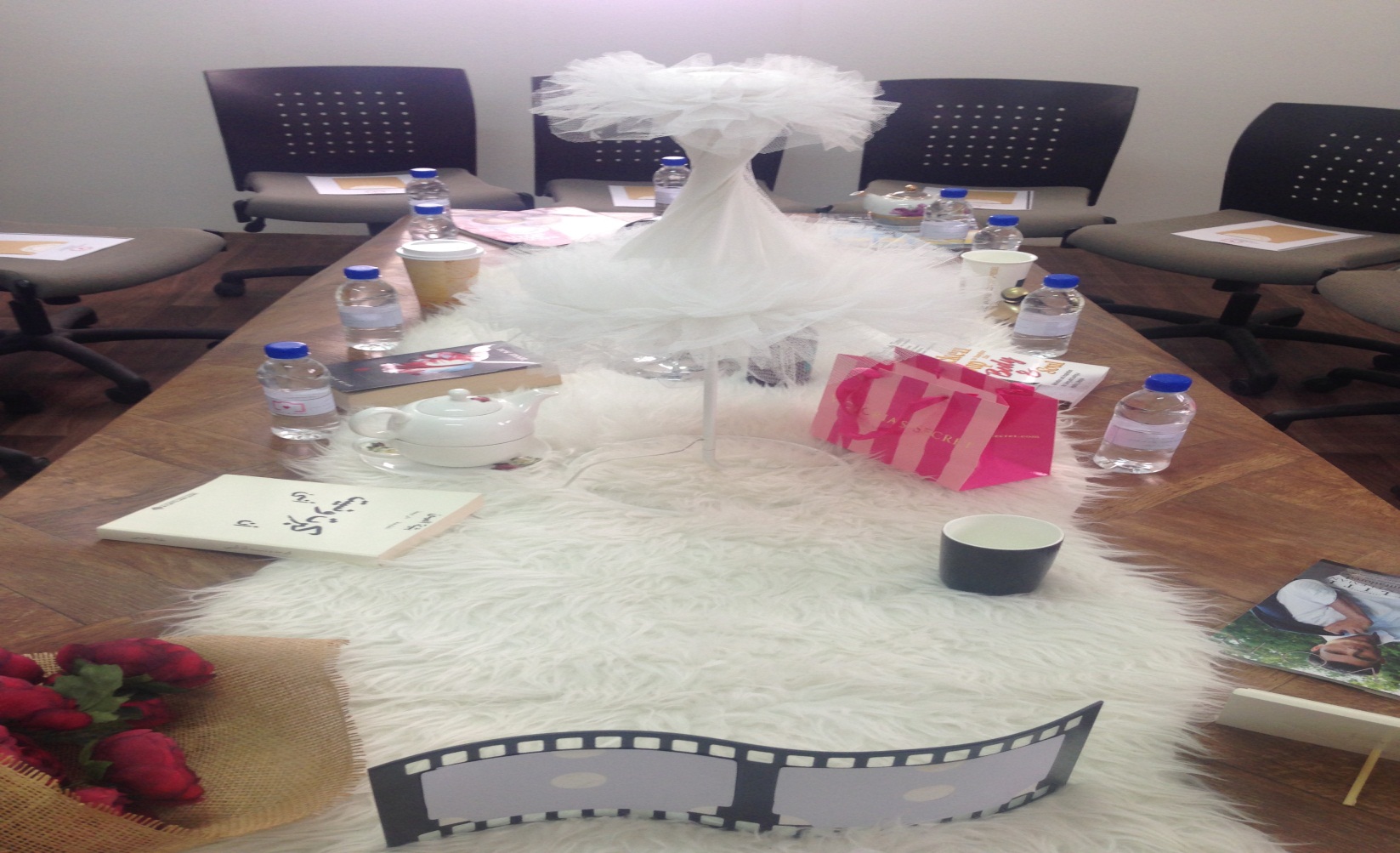 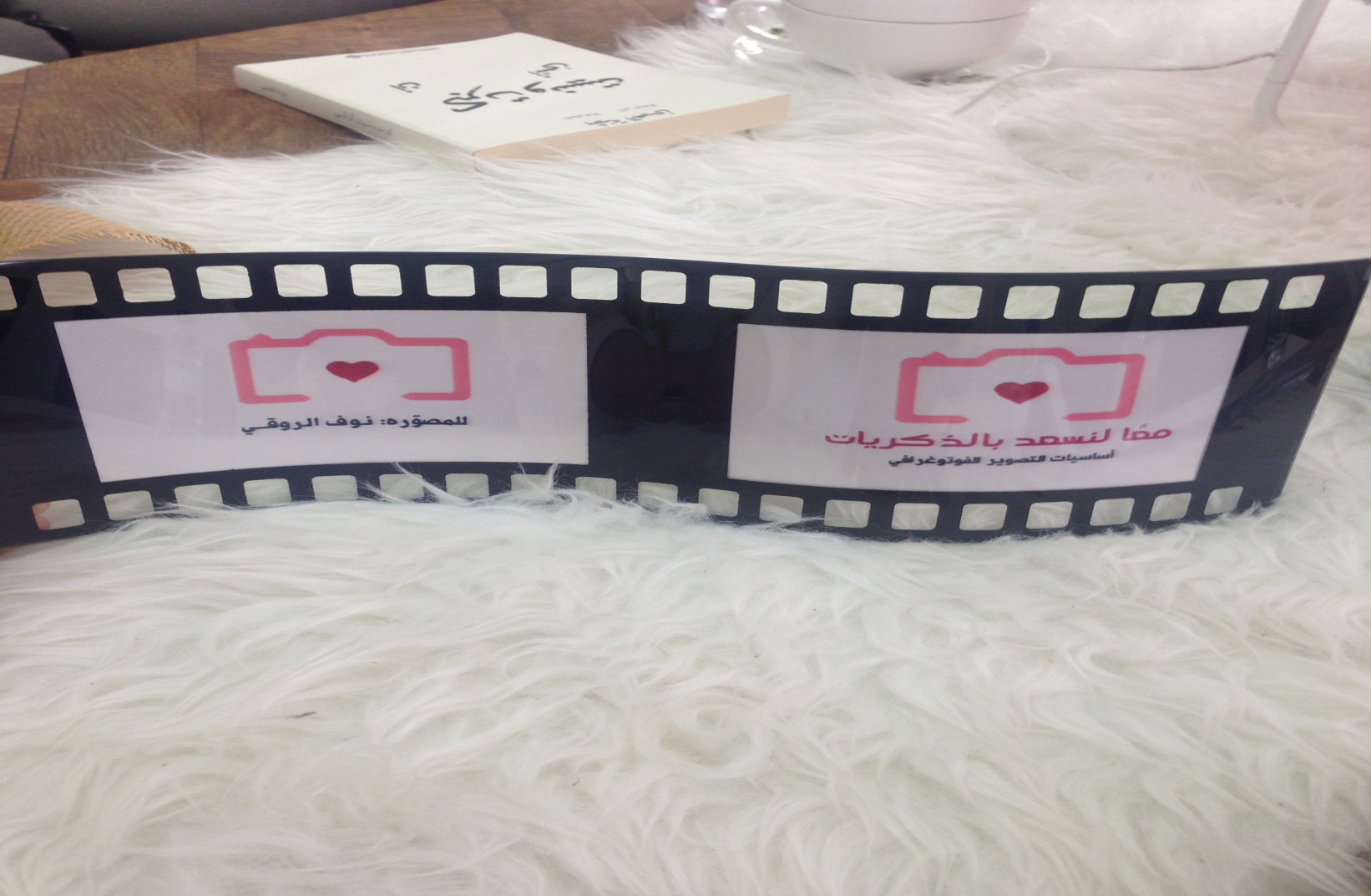 أعداد التقرير : أ . بشرى الحشيبري ,,